CHƯƠNG TRÌNH “TÔI YÊU VIỆT NAM”TTNỘI DUNGĐƯỜNG LINKMÃ QR1Kế hoạch số 15a/KH-MNSS ngày 17/10/2022 thực hiện chương trình “Tôi yêu Việt Nam” năm học 2022-2023https://bom.so/OkKlTN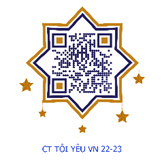 2Mã QR: Chương trình tổ chức các hoạt động “Bé với an toàn giao thông” năm học 2022-2023https://bom.so/AfcwZV3Các bài tuyên truyền về ATGThttps://bom.so/X5JMDa4Bộ câu hỏi trắc nghiệm về giao thônghttps://bom.so/Yd3rnR5Tuyển tập các bài thơ về giao thônghttps://bom.so/lcQngf6Các video câu chuyện về giao thônghttps://bom.so/X9ThZs7Video học về phương tiện giao thônghttps://bom.so/NkKMB48Tuyển tập truyện về giao thônghttps://bom.so/fXgMFj9Các câu đố về giao thônghttps://bom.so/T3lFRs10Các trò chơi về An toàn giao thônghttps://bom.so/JIR3ht11Các bài hát về giao thônghttps://bom.so/jTsl2112Video Bé vui giao thông “ Tôi yêu Việt Nam”https://bom.so/5x8AT813Các hoạt động thực hiện “Bé với ATGT” khối 3 tuổihttps://bom.so/3pPyLF14Các hoạt động thực hiện “Bé với ATGT” khối 4 tuổihttps://bom.so/LmvRME15Các hoạt động thực hiện “Bé với ATGT” khối 5 tuổihttps://bom.so/HDZ2dQ16Báo cáo số 38/BC-MNSS ngày 29/5/2023 về thực hiện Chương trình “Tôi yêu Việt Nam” năm học 2022-2023https://bom.so/EDKUZu